2020小学班新教师“芳林新叶”教学设计比赛课题平行四边形的面积平行四边形的面积平行四边形的面积教材五年级第上册姓名王庆祝王庆祝所在学校园艺小学园艺小学教 学 设 计教 学 设 计教 学 设 计教 学 设 计教 学 设 计教 学 设 计教材分析“平行四边形的面积”这一内容属于“图形与几何”领域中测量的范畴，对于这部分内容，《数学课程标准（2011版）》是这样要求的：掌握并探索平行四边形的面积公式，能解决简单的实际问题。其中关键词是：探索和掌握。这提醒我们本节课重点在于让学生经历探索面积公式的过程，体会转化的数学思想，发展空间观念，有效进行数学建模。本单元“多边形的面积”是关于平面图形面积计算的学习，长方形的面积计算是已经具备的一般方法，平行四边形面积计算通过转化成长方形来获得，平行四边形面积的学习是学生第一次运用转化的策略，将平行四边形转化成已经学过的长方形，来获得计算公式。平面图形之间是有内在联系的，实现图形转化成功的路径是有共性的，不同图形面积计算公式的获得过程是相同的教学，这可以利用知识之间的结构关联，实施长城两段式教学，而平行四边形的面积则是教结构。“平行四边形的面积”这一内容属于“图形与几何”领域中测量的范畴，对于这部分内容，《数学课程标准（2011版）》是这样要求的：掌握并探索平行四边形的面积公式，能解决简单的实际问题。其中关键词是：探索和掌握。这提醒我们本节课重点在于让学生经历探索面积公式的过程，体会转化的数学思想，发展空间观念，有效进行数学建模。本单元“多边形的面积”是关于平面图形面积计算的学习，长方形的面积计算是已经具备的一般方法，平行四边形面积计算通过转化成长方形来获得，平行四边形面积的学习是学生第一次运用转化的策略，将平行四边形转化成已经学过的长方形，来获得计算公式。平面图形之间是有内在联系的，实现图形转化成功的路径是有共性的，不同图形面积计算公式的获得过程是相同的教学，这可以利用知识之间的结构关联，实施长城两段式教学，而平行四边形的面积则是教结构。“平行四边形的面积”这一内容属于“图形与几何”领域中测量的范畴，对于这部分内容，《数学课程标准（2011版）》是这样要求的：掌握并探索平行四边形的面积公式，能解决简单的实际问题。其中关键词是：探索和掌握。这提醒我们本节课重点在于让学生经历探索面积公式的过程，体会转化的数学思想，发展空间观念，有效进行数学建模。本单元“多边形的面积”是关于平面图形面积计算的学习，长方形的面积计算是已经具备的一般方法，平行四边形面积计算通过转化成长方形来获得，平行四边形面积的学习是学生第一次运用转化的策略，将平行四边形转化成已经学过的长方形，来获得计算公式。平面图形之间是有内在联系的，实现图形转化成功的路径是有共性的，不同图形面积计算公式的获得过程是相同的教学，这可以利用知识之间的结构关联，实施长城两段式教学，而平行四边形的面积则是教结构。“平行四边形的面积”这一内容属于“图形与几何”领域中测量的范畴，对于这部分内容，《数学课程标准（2011版）》是这样要求的：掌握并探索平行四边形的面积公式，能解决简单的实际问题。其中关键词是：探索和掌握。这提醒我们本节课重点在于让学生经历探索面积公式的过程，体会转化的数学思想，发展空间观念，有效进行数学建模。本单元“多边形的面积”是关于平面图形面积计算的学习，长方形的面积计算是已经具备的一般方法，平行四边形面积计算通过转化成长方形来获得，平行四边形面积的学习是学生第一次运用转化的策略，将平行四边形转化成已经学过的长方形，来获得计算公式。平面图形之间是有内在联系的，实现图形转化成功的路径是有共性的，不同图形面积计算公式的获得过程是相同的教学，这可以利用知识之间的结构关联，实施长城两段式教学，而平行四边形的面积则是教结构。“平行四边形的面积”这一内容属于“图形与几何”领域中测量的范畴，对于这部分内容，《数学课程标准（2011版）》是这样要求的：掌握并探索平行四边形的面积公式，能解决简单的实际问题。其中关键词是：探索和掌握。这提醒我们本节课重点在于让学生经历探索面积公式的过程，体会转化的数学思想，发展空间观念，有效进行数学建模。本单元“多边形的面积”是关于平面图形面积计算的学习，长方形的面积计算是已经具备的一般方法，平行四边形面积计算通过转化成长方形来获得，平行四边形面积的学习是学生第一次运用转化的策略，将平行四边形转化成已经学过的长方形，来获得计算公式。平面图形之间是有内在联系的，实现图形转化成功的路径是有共性的，不同图形面积计算公式的获得过程是相同的教学，这可以利用知识之间的结构关联，实施长城两段式教学，而平行四边形的面积则是教结构。学情分析学生在之前已经认识了面积和面积单位，知道度量面积有多大，要看它包含多少个面积单位，掌握了长方形和正方形的面积计算方法，以及平行四边形的特征。以前学生对图形之间的相互转化有一定经验，例如“拼一拼”，有了这些初步的观察、操作、迁移、概括和推理能力，对转化思想有一些浅显的认识，可以利用数计量单位（数格子）的方法来计算图形的面积。而这节课中，剪拼、转化是学生第一次将未知图形转化成已知图形的起点，是转化方法的第一次正式渗透，为后续三角形、梯形面积的探究起到奠基的作用。学生在之前已经认识了面积和面积单位，知道度量面积有多大，要看它包含多少个面积单位，掌握了长方形和正方形的面积计算方法，以及平行四边形的特征。以前学生对图形之间的相互转化有一定经验，例如“拼一拼”，有了这些初步的观察、操作、迁移、概括和推理能力，对转化思想有一些浅显的认识，可以利用数计量单位（数格子）的方法来计算图形的面积。而这节课中，剪拼、转化是学生第一次将未知图形转化成已知图形的起点，是转化方法的第一次正式渗透，为后续三角形、梯形面积的探究起到奠基的作用。学生在之前已经认识了面积和面积单位，知道度量面积有多大，要看它包含多少个面积单位，掌握了长方形和正方形的面积计算方法，以及平行四边形的特征。以前学生对图形之间的相互转化有一定经验，例如“拼一拼”，有了这些初步的观察、操作、迁移、概括和推理能力，对转化思想有一些浅显的认识，可以利用数计量单位（数格子）的方法来计算图形的面积。而这节课中，剪拼、转化是学生第一次将未知图形转化成已知图形的起点，是转化方法的第一次正式渗透，为后续三角形、梯形面积的探究起到奠基的作用。学生在之前已经认识了面积和面积单位，知道度量面积有多大，要看它包含多少个面积单位，掌握了长方形和正方形的面积计算方法，以及平行四边形的特征。以前学生对图形之间的相互转化有一定经验，例如“拼一拼”，有了这些初步的观察、操作、迁移、概括和推理能力，对转化思想有一些浅显的认识，可以利用数计量单位（数格子）的方法来计算图形的面积。而这节课中，剪拼、转化是学生第一次将未知图形转化成已知图形的起点，是转化方法的第一次正式渗透，为后续三角形、梯形面积的探究起到奠基的作用。学生在之前已经认识了面积和面积单位，知道度量面积有多大，要看它包含多少个面积单位，掌握了长方形和正方形的面积计算方法，以及平行四边形的特征。以前学生对图形之间的相互转化有一定经验，例如“拼一拼”，有了这些初步的观察、操作、迁移、概括和推理能力，对转化思想有一些浅显的认识，可以利用数计量单位（数格子）的方法来计算图形的面积。而这节课中，剪拼、转化是学生第一次将未知图形转化成已知图形的起点，是转化方法的第一次正式渗透，为后续三角形、梯形面积的探究起到奠基的作用。教学目标1.通过实际操作尝试，将平行四边形折叠、剪切、平移，转化成学过的长方形研究平行四边形的面积。2.引导学生观察总结转化的路径，发现特殊的线“高”和特殊的点在转化中的作用。3.引导学生形成探索新图形与已学图形之间关系的意识。1.通过实际操作尝试，将平行四边形折叠、剪切、平移，转化成学过的长方形研究平行四边形的面积。2.引导学生观察总结转化的路径，发现特殊的线“高”和特殊的点在转化中的作用。3.引导学生形成探索新图形与已学图形之间关系的意识。1.通过实际操作尝试，将平行四边形折叠、剪切、平移，转化成学过的长方形研究平行四边形的面积。2.引导学生观察总结转化的路径，发现特殊的线“高”和特殊的点在转化中的作用。3.引导学生形成探索新图形与已学图形之间关系的意识。1.通过实际操作尝试，将平行四边形折叠、剪切、平移，转化成学过的长方形研究平行四边形的面积。2.引导学生观察总结转化的路径，发现特殊的线“高”和特殊的点在转化中的作用。3.引导学生形成探索新图形与已学图形之间关系的意识。1.通过实际操作尝试，将平行四边形折叠、剪切、平移，转化成学过的长方形研究平行四边形的面积。2.引导学生观察总结转化的路径，发现特殊的线“高”和特殊的点在转化中的作用。3.引导学生形成探索新图形与已学图形之间关系的意识。教法与学法1.动手操作、小组讨论、启发、演示等教学方法2.引导学生利用已有知识经验，通过画一画、剪一剪、移一移、拼一拼等方法，找出转化前后平行四边形和长方形的关系，进而利用长方形的面积公式推导出平行四边形的面积计算公式。1.动手操作、小组讨论、启发、演示等教学方法2.引导学生利用已有知识经验，通过画一画、剪一剪、移一移、拼一拼等方法，找出转化前后平行四边形和长方形的关系，进而利用长方形的面积公式推导出平行四边形的面积计算公式。1.动手操作、小组讨论、启发、演示等教学方法2.引导学生利用已有知识经验，通过画一画、剪一剪、移一移、拼一拼等方法，找出转化前后平行四边形和长方形的关系，进而利用长方形的面积公式推导出平行四边形的面积计算公式。1.动手操作、小组讨论、启发、演示等教学方法2.引导学生利用已有知识经验，通过画一画、剪一剪、移一移、拼一拼等方法，找出转化前后平行四边形和长方形的关系，进而利用长方形的面积公式推导出平行四边形的面积计算公式。1.动手操作、小组讨论、启发、演示等教学方法2.引导学生利用已有知识经验，通过画一画、剪一剪、移一移、拼一拼等方法，找出转化前后平行四边形和长方形的关系，进而利用长方形的面积公式推导出平行四边形的面积计算公式。教学过程教学过程教师活动教师活动学生活动教学意图一、回顾旧知，导入新课一、回顾旧知，导入新课出示主题图。观察校园门口的街景平面图，你知道红色的图形是什么图形吗？你会算哪些图形的面积？剩下的图形怎么来计算它们的面积呢？我们这个单元就一起来学习——多边形的面积。这节课我们先来学习——平行四边形的面积。出示主题图。观察校园门口的街景平面图，你知道红色的图形是什么图形吗？你会算哪些图形的面积？剩下的图形怎么来计算它们的面积呢？我们这个单元就一起来学习——多边形的面积。这节课我们先来学习——平行四边形的面积。1.学生回忆学过的平面图形；2.回忆长方形和正方形的面积计算公式。初步体验面积计算所需要的的条件。二、整体经历，感悟新知（1）初步感知方法二、整体经历，感悟新知（1）初步感知方法1.提问：同学们，你有什么办法知道这个平行四边形的面积呢？提出质疑：没有满一格的为什么算半格？师：看来数格子的方法，可以知道平行四边形的面积。想转化那没有格子时，你可以知道这个平行四边形的面积吗？（可以把它转化成学过的图形吗？）怎样转化呢？请你在信封里取出两个平行四边形，动手试一试。呈现资源：①凭感觉没有沿高剪的。②沿高剪的。小组交流： 他们是怎么转化的？转化成功了吗？怎样才能转化成功？追问：为什么要沿着高剪？找联系3.请同学们仔细观察转化前后的图形，他们有怎样的联系呢？师板书：平行四边形的面积=底×高长方形的面积=长×宽推公式长方形的面积=长×宽，但是这里的长×宽，实际上是平行四边形的底×高。算的是转化后的长方形，更是转化前的平行四边形。所以，平行四边形的面积怎么计算？（平行四边形的面积=底×高）小结：回头来看一看，刚才我们是怎样一步步找到计算平行四边形面积的方法的？同桌之间说一说。形成研究方法：想转化——找联系——推公式1.提问：同学们，你有什么办法知道这个平行四边形的面积呢？提出质疑：没有满一格的为什么算半格？师：看来数格子的方法，可以知道平行四边形的面积。想转化那没有格子时，你可以知道这个平行四边形的面积吗？（可以把它转化成学过的图形吗？）怎样转化呢？请你在信封里取出两个平行四边形，动手试一试。呈现资源：①凭感觉没有沿高剪的。②沿高剪的。小组交流： 他们是怎么转化的？转化成功了吗？怎样才能转化成功？追问：为什么要沿着高剪？找联系3.请同学们仔细观察转化前后的图形，他们有怎样的联系呢？师板书：平行四边形的面积=底×高长方形的面积=长×宽推公式长方形的面积=长×宽，但是这里的长×宽，实际上是平行四边形的底×高。算的是转化后的长方形，更是转化前的平行四边形。所以，平行四边形的面积怎么计算？（平行四边形的面积=底×高）小结：回头来看一看，刚才我们是怎样一步步找到计算平行四边形面积的方法的？同桌之间说一说。形成研究方法：想转化——找联系——推公式1.生：可以数方格。平行四边形中有20个完整的方格，不满一格的当作半格算，就是4格，所以平行四边形的面积是24平方米。生：有的半格小，有的半格大，把它们凑在一起刚好是一格。（如图：拼一拼）、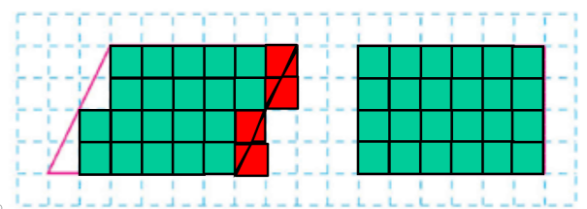 2.生动手尝试①凭感觉没有沿高剪的。  ②沿高剪的。生：只有②成功了，他是把平行四边形转化成长方形。要沿着高剪才行。生：长方形的四个角都是直角，只有沿高剪才会有直角。小组交流讨论（1）转化前的平行四边形和转化后的长方形面积相等。（2）转化前的平行四边形的底就是转化后的长方形的长；（3）转化前平行四边形的高就是转化后的长方形的宽。学生回顾研究推导过程，感受研究方法，小组讨论第一放：由“没有格子时，你有办法知道平行四边形的面积吗？”引发思考，放手让生操作活动。当学生把平行四边形转化成长方形以后，不急于“找关系、推公式”，因为初次的转化成功对于部分学生来说可能是一种巧合或偶然，学生开始的动手操作可能比较茫然，没有目的性，在这里，老师不能满足于剪拼方法的出现，而是要学生思考为什么可以这样剪拼的道理，学生的思维才能真正“动”起来。所以及时进行追问：为什么要沿高剪开呢？不沿高剪行吗？“直角”的存在是长方形区别与平行四边形的基本特征，要转化成功必须产生“直角”，由此学生深刻地明确了转化成功的方向——让平行四边形产生直角，同时体验了平面图形之间的内在联系，以及转化中理性的思考与科学的研究态度。我认为这里的深究与及时的提炼，可以让学生明白一个道理——转化可以从图形的特征入手思考。在以后研究三角形面积的过程中，学生可以主动迁移，探索的过程不再盲目，学生有了思考的方向：“把三角形转化成长方形，就要想办法产生直角”“把三角形转化成平行四边形，可以从平行的对边入手”正因为有了这样的思维突破口才打开了学生的思路，“把未知转化为已知”不再是一句口号。二、整体经历，感悟新知（2）巩固研究方法二、整体经历，感悟新知（2）巩固研究方法1.提问：那是不是只能沿着这一条高剪？沿着其他的高剪行吗？如果能转化成功，你也能像刚才那样找一找关系、写一写推导的过程吗？（学习单上完成）平行四边形的面积=（       ）平行四边形的底=（       ）平行四边形的高=（       ）所以，平行四边形的面积=（     ）  2.追问：是不是只有沿这一组对边上的高才可以呢？小结：不管是哪组对边上的高，只要是沿着一组对边上的高来剪，都能成功转化成一个长方形，从而算出平行四边形的面积。1.提问：那是不是只能沿着这一条高剪？沿着其他的高剪行吗？如果能转化成功，你也能像刚才那样找一找关系、写一写推导的过程吗？（学习单上完成）平行四边形的面积=（       ）平行四边形的底=（       ）平行四边形的高=（       ）所以，平行四边形的面积=（     ）  2.追问：是不是只有沿这一组对边上的高才可以呢？小结：不管是哪组对边上的高，只要是沿着一组对边上的高来剪，都能成功转化成一个长方形，从而算出平行四边形的面积。学生在学习单上独立进行研究。2.生交流：你是怎么转化的？尝试各种情况转化，交流不同的转化情况。交流转化前后图形的联系，推出公式。第二放：随着“是不是只有沿这一条高剪才能转化成功？是不是只有这一组对边才有高？”这两个问题的抛出，完全放手让学生自主探索。在尝试的过程中学生能够成功地从不同的高实现转化，感悟到沿平行四边形两组不同对边上的任意一条高剪，都能实现转化，这时已经打开了学生的思路。三、内化方法，拓展提升三、内化方法，拓展提升1.打开思维：要想转化成长方形，真的一定要沿着高剪吗？如果有学生沿中点作垂线进行转化，就让学生观察讨论，为什么没有沿着高剪也能转化成功？如果没有学生想到这PPT展示，引导学生讨论发现特殊的中点。追问：为什么不沿着高剪也能转化成功？小结：只要在底边上画垂线就能产生直角。刚才这么多转化方法，不管哪一种，我们都是把平行四边形转化成了（长方形）。平行四边形的底就是转化后的长方形的长，平行四边形的高就是转化后的长方形的宽。师：通过刚才这么多次的研究，最后我们可以发现平行四边形的面积怎样计算呢？板书：平行四边形的面积=底×高，S=a×h1.打开思维：要想转化成长方形，真的一定要沿着高剪吗？如果有学生沿中点作垂线进行转化，就让学生观察讨论，为什么没有沿着高剪也能转化成功？如果没有学生想到这PPT展示，引导学生讨论发现特殊的中点。追问：为什么不沿着高剪也能转化成功？小结：只要在底边上画垂线就能产生直角。刚才这么多转化方法，不管哪一种，我们都是把平行四边形转化成了（长方形）。平行四边形的底就是转化后的长方形的长，平行四边形的高就是转化后的长方形的宽。师：通过刚才这么多次的研究，最后我们可以发现平行四边形的面积怎样计算呢？板书：平行四边形的面积=底×高，S=a×h学生尝试转化观察、讨论学生体会：转化成长方形，成功的关键是要让平行四边形的4个角变成直角。尝试推导平行四边形的面积=底×高可以用字母表示：用S表示面积，a表示底，h表示高；S=a×h。第三放：引导学生“从边的中点”出发思考转化。通过刚才思维的打开，让学生尝试其他产生直角的方法，从而从本质上帮助学生理解转化的关键是产生直角，因为直角是平行四边形与长方形的区别所在。四、实际运用，解决问题。四、实际运用，解决问题。一个平行四边形的停车位底长5m,高2.5m,它的面积是多少？2.下面图中两个平行四边形的面积相等吗？它们的面积各是多少？一个平行四边形的停车位底长5m,高2.5m,它的面积是多少？2.下面图中两个平行四边形的面积相等吗？它们的面积各是多少？1.学生自读题，利用公式解决问题，教师指导书写格式。S=ah=5×2.5=12.5(平方米）2.思考并总结：等底等高的平行四边形的面积一定相等。学生在练习中体会底和高的对应关系，应用知识解决实际问题。五、回顾反思，全课小结五、回顾反思，全课小结师：今天我们研究了平行四边形面积的计算，回顾一下，我们是怎样研究的？师：用这样的方法，我们还能研究什么图形的面积？师：今天我们研究了平行四边形面积的计算，回顾一下，我们是怎样研究的？师：用这样的方法，我们还能研究什么图形的面积？生说一说（想转化——找联系——推公式）学生习得了“平行四边形面积”这一具体问题的解决方法和路径，即“想转化——找关系——推公式”，为学生的类比思考、主动迁移、产生多样化的转化方法提供了最有力的方法结构的支撑。平行四边形面积的计算方法是在“教结构”，为学生后续的主动学习提供了丰富的结构支撑，对多样化转化方法的体验，使学生进一步把握了平面图形的特征，把握了平面图形之间的内在联系，发展学生类比思考的能力，建立相互转化的关系思维。教学反思教学反思在《平行四边形的面积》一课的教学中,通过让学生动手实践,自主探究,让学生经历了知识的形成过程。这节课我设立的教学目标是:1.通过实际操作尝试，将平行四边形折叠、剪切、平移，转化成学过的长方形研究平行四边形的面积。2.引导学生观察总结转化的路径，发现特殊的线“高”和特殊的点在转化中的作用。3.引导学生形成探索新图形与已学图形之间关系的意识。。反思这节课,我总结了一些成功的经验和失败的教训,具体概括为以下几点:一、可取之处:1.注重数学学习方法的渗透和数学思想方法的渗透。让学生了解或理解一些数学的基本思想,学会掌握一些研究数学的基本方法,从而获得独立思考的自学能力。我在这节课中,先让学生回忆长方形的面积是怎样求的?引出你能求平行四边形的面积吗?做到用“旧知”引“新知”,把“旧知”迁移到“新知 ,有利于有能力的同学向转化的方法靠拢。重视转化思想的渗透,通过自主探究和合作学习解决实际问题。通过把不熟悉的图形转化成我们熟悉的图形来计算它的面积,这在数学学习中是一种好的方法。让学生进一步理解转化思想的好处。为学生解决关键性问题——把平行四边形转化为长方形奠定了数学思想方法的基础。2.充分给足学生自主探索的时间。本节课的教学重点是探索并掌握平行四边形的面积计算公式。教学难点是理解平行四边形面积计算公式的推导过程，体会转化的思想。所以我在本课设计了让学生自己动手画,剪,移,拼,把平行四边形转化成一个长方形,接着小组合作找到转化前后图形之间的联系，完成推到过程。学生通过亲自动手实践,实现新旧图形的转化,有利于学生主动构建新的认知结构。同时在动手操作的过程中,学生的主体地位得到确立,边操作边思考,边观察边寻思,从中有所悟。二、还需要改进的地方:1.在进行把平行四边形转化为长方形后,让学生观察转化前后的图形之间的联系，找到平行四边形的底和高分别对应长方形的长、宽相等是学生推导平行四边形公式的关键,其中有两个学生到演示台上展示剪拼的方法的时候,说发现他们的面积相等,而我只强调了拼后的面积相等这个概念,为什么面积相等?这个关键的问题我却没有追问,忽视了学生在动手操作中,即将探究出的知识薄而未发。我有意识的引导学生多种方法剪拼,想突破平行四边形高有无数条,拼法也有无数种,可是没有达到预想的效果。2.在第三放中,只注重结果,没有适时归纳过程。让学生感悟沿着底边作垂线转化成长方形，需要在同一水平线上找对应的点，这一环节处理层次不够清晰。虽然本节课能以学生为主体,教师主导,但后半部分的教学还存在着放不开手的现象。所以我在后面讲梯形和三角形的面积，就要吸取了这次的经验教训。给学生思维的空间和机会,让他们从众多的方法中找到最适合自己的,加深学生对新知识的理解和掌握。在《平行四边形的面积》一课的教学中,通过让学生动手实践,自主探究,让学生经历了知识的形成过程。这节课我设立的教学目标是:1.通过实际操作尝试，将平行四边形折叠、剪切、平移，转化成学过的长方形研究平行四边形的面积。2.引导学生观察总结转化的路径，发现特殊的线“高”和特殊的点在转化中的作用。3.引导学生形成探索新图形与已学图形之间关系的意识。。反思这节课,我总结了一些成功的经验和失败的教训,具体概括为以下几点:一、可取之处:1.注重数学学习方法的渗透和数学思想方法的渗透。让学生了解或理解一些数学的基本思想,学会掌握一些研究数学的基本方法,从而获得独立思考的自学能力。我在这节课中,先让学生回忆长方形的面积是怎样求的?引出你能求平行四边形的面积吗?做到用“旧知”引“新知”,把“旧知”迁移到“新知 ,有利于有能力的同学向转化的方法靠拢。重视转化思想的渗透,通过自主探究和合作学习解决实际问题。通过把不熟悉的图形转化成我们熟悉的图形来计算它的面积,这在数学学习中是一种好的方法。让学生进一步理解转化思想的好处。为学生解决关键性问题——把平行四边形转化为长方形奠定了数学思想方法的基础。2.充分给足学生自主探索的时间。本节课的教学重点是探索并掌握平行四边形的面积计算公式。教学难点是理解平行四边形面积计算公式的推导过程，体会转化的思想。所以我在本课设计了让学生自己动手画,剪,移,拼,把平行四边形转化成一个长方形,接着小组合作找到转化前后图形之间的联系，完成推到过程。学生通过亲自动手实践,实现新旧图形的转化,有利于学生主动构建新的认知结构。同时在动手操作的过程中,学生的主体地位得到确立,边操作边思考,边观察边寻思,从中有所悟。二、还需要改进的地方:1.在进行把平行四边形转化为长方形后,让学生观察转化前后的图形之间的联系，找到平行四边形的底和高分别对应长方形的长、宽相等是学生推导平行四边形公式的关键,其中有两个学生到演示台上展示剪拼的方法的时候,说发现他们的面积相等,而我只强调了拼后的面积相等这个概念,为什么面积相等?这个关键的问题我却没有追问,忽视了学生在动手操作中,即将探究出的知识薄而未发。我有意识的引导学生多种方法剪拼,想突破平行四边形高有无数条,拼法也有无数种,可是没有达到预想的效果。2.在第三放中,只注重结果,没有适时归纳过程。让学生感悟沿着底边作垂线转化成长方形，需要在同一水平线上找对应的点，这一环节处理层次不够清晰。虽然本节课能以学生为主体,教师主导,但后半部分的教学还存在着放不开手的现象。所以我在后面讲梯形和三角形的面积，就要吸取了这次的经验教训。给学生思维的空间和机会,让他们从众多的方法中找到最适合自己的,加深学生对新知识的理解和掌握。在《平行四边形的面积》一课的教学中,通过让学生动手实践,自主探究,让学生经历了知识的形成过程。这节课我设立的教学目标是:1.通过实际操作尝试，将平行四边形折叠、剪切、平移，转化成学过的长方形研究平行四边形的面积。2.引导学生观察总结转化的路径，发现特殊的线“高”和特殊的点在转化中的作用。3.引导学生形成探索新图形与已学图形之间关系的意识。。反思这节课,我总结了一些成功的经验和失败的教训,具体概括为以下几点:一、可取之处:1.注重数学学习方法的渗透和数学思想方法的渗透。让学生了解或理解一些数学的基本思想,学会掌握一些研究数学的基本方法,从而获得独立思考的自学能力。我在这节课中,先让学生回忆长方形的面积是怎样求的?引出你能求平行四边形的面积吗?做到用“旧知”引“新知”,把“旧知”迁移到“新知 ,有利于有能力的同学向转化的方法靠拢。重视转化思想的渗透,通过自主探究和合作学习解决实际问题。通过把不熟悉的图形转化成我们熟悉的图形来计算它的面积,这在数学学习中是一种好的方法。让学生进一步理解转化思想的好处。为学生解决关键性问题——把平行四边形转化为长方形奠定了数学思想方法的基础。2.充分给足学生自主探索的时间。本节课的教学重点是探索并掌握平行四边形的面积计算公式。教学难点是理解平行四边形面积计算公式的推导过程，体会转化的思想。所以我在本课设计了让学生自己动手画,剪,移,拼,把平行四边形转化成一个长方形,接着小组合作找到转化前后图形之间的联系，完成推到过程。学生通过亲自动手实践,实现新旧图形的转化,有利于学生主动构建新的认知结构。同时在动手操作的过程中,学生的主体地位得到确立,边操作边思考,边观察边寻思,从中有所悟。二、还需要改进的地方:1.在进行把平行四边形转化为长方形后,让学生观察转化前后的图形之间的联系，找到平行四边形的底和高分别对应长方形的长、宽相等是学生推导平行四边形公式的关键,其中有两个学生到演示台上展示剪拼的方法的时候,说发现他们的面积相等,而我只强调了拼后的面积相等这个概念,为什么面积相等?这个关键的问题我却没有追问,忽视了学生在动手操作中,即将探究出的知识薄而未发。我有意识的引导学生多种方法剪拼,想突破平行四边形高有无数条,拼法也有无数种,可是没有达到预想的效果。2.在第三放中,只注重结果,没有适时归纳过程。让学生感悟沿着底边作垂线转化成长方形，需要在同一水平线上找对应的点，这一环节处理层次不够清晰。虽然本节课能以学生为主体,教师主导,但后半部分的教学还存在着放不开手的现象。所以我在后面讲梯形和三角形的面积，就要吸取了这次的经验教训。给学生思维的空间和机会,让他们从众多的方法中找到最适合自己的,加深学生对新知识的理解和掌握。在《平行四边形的面积》一课的教学中,通过让学生动手实践,自主探究,让学生经历了知识的形成过程。这节课我设立的教学目标是:1.通过实际操作尝试，将平行四边形折叠、剪切、平移，转化成学过的长方形研究平行四边形的面积。2.引导学生观察总结转化的路径，发现特殊的线“高”和特殊的点在转化中的作用。3.引导学生形成探索新图形与已学图形之间关系的意识。。反思这节课,我总结了一些成功的经验和失败的教训,具体概括为以下几点:一、可取之处:1.注重数学学习方法的渗透和数学思想方法的渗透。让学生了解或理解一些数学的基本思想,学会掌握一些研究数学的基本方法,从而获得独立思考的自学能力。我在这节课中,先让学生回忆长方形的面积是怎样求的?引出你能求平行四边形的面积吗?做到用“旧知”引“新知”,把“旧知”迁移到“新知 ,有利于有能力的同学向转化的方法靠拢。重视转化思想的渗透,通过自主探究和合作学习解决实际问题。通过把不熟悉的图形转化成我们熟悉的图形来计算它的面积,这在数学学习中是一种好的方法。让学生进一步理解转化思想的好处。为学生解决关键性问题——把平行四边形转化为长方形奠定了数学思想方法的基础。2.充分给足学生自主探索的时间。本节课的教学重点是探索并掌握平行四边形的面积计算公式。教学难点是理解平行四边形面积计算公式的推导过程，体会转化的思想。所以我在本课设计了让学生自己动手画,剪,移,拼,把平行四边形转化成一个长方形,接着小组合作找到转化前后图形之间的联系，完成推到过程。学生通过亲自动手实践,实现新旧图形的转化,有利于学生主动构建新的认知结构。同时在动手操作的过程中,学生的主体地位得到确立,边操作边思考,边观察边寻思,从中有所悟。二、还需要改进的地方:1.在进行把平行四边形转化为长方形后,让学生观察转化前后的图形之间的联系，找到平行四边形的底和高分别对应长方形的长、宽相等是学生推导平行四边形公式的关键,其中有两个学生到演示台上展示剪拼的方法的时候,说发现他们的面积相等,而我只强调了拼后的面积相等这个概念,为什么面积相等?这个关键的问题我却没有追问,忽视了学生在动手操作中,即将探究出的知识薄而未发。我有意识的引导学生多种方法剪拼,想突破平行四边形高有无数条,拼法也有无数种,可是没有达到预想的效果。2.在第三放中,只注重结果,没有适时归纳过程。让学生感悟沿着底边作垂线转化成长方形，需要在同一水平线上找对应的点，这一环节处理层次不够清晰。虽然本节课能以学生为主体,教师主导,但后半部分的教学还存在着放不开手的现象。所以我在后面讲梯形和三角形的面积，就要吸取了这次的经验教训。给学生思维的空间和机会,让他们从众多的方法中找到最适合自己的,加深学生对新知识的理解和掌握。